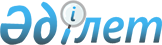 О дополнительных мерах по социальной защите граждан в сфере занятости населения в 2009 году
					
			Утративший силу
			
			
		
					Постановление акимата Актогайского района Павлодарской области от 19 января 2009 года N 18. Зарегистрировано Управлением юстиции Актогайского района Павлодарской области 23 февраля 2009 года за N 57. Утратило силу в связи с истечением срока действия (письмо акимата Актогайского района Павлодарской области от 17 февраля 2011 года N 26/1-28/73)      Сноска. Утратило силу в связи с истечением срока действия (письмо акимата Актогайского района Павлодарской области от 17.02.2011 N 26/1-28/73).

      В соответствии со статьей 31 Закона Республики Казахстан от 23 января 2001 года "О местном государственном управлении в Республике Казахстан", статьей 18-1 Закона Республики Казахстан от 23 января 2001 года "О занятости населения" и постановлением Правительства Республики Казахстан от 19 июня 2001 года N 836 "О мерах по реализации Закона Республики Казахстан от 23 января 2001 года "О занятости населения", в целях социальной защиты и содействия занятости безработным и социально - незащищенных категорий населения акимат района ПОСТАНОВЛЯЕТ:



      1. Утвердить Инструкцию по организации и финансирования  социальных рабочих мест.



      2. Утвердить дополнительный перечень лиц относящихся к целевым группам, согласно приложения.



      3. Государственному учреждению "Отдел занятости и социальных программ Актогайского района" заключить договора по трудоустройству на социальные рабочие места с учреждениями, предприятиями и организациями района, обеспечивающее приоритетное направление безработным из целевых групп.



      4. Государственному учреждению "Отдел финансов Актогайского района" производить финансирование социальных рабочих мест из бюджетных средств района на 2009 год, по программе 002 "О дополнительных мерах по социальной защите граждан в сфере занятости населения".



      5. Данное постановление вводится в действие по истечении десяти календарных дней после первого официального опубликования.



      6. Контроль за исполнением данного постановления возложить на заместителя акима района Б. З. Искакову      Аким района                                М. Кубенов

Приложение к постановлению акимата

района от 19 января 2009 года N 18 Перечень дополнительных лиц целевых

групп населения по Актогайскому району      1. Лица старше 50 лет.

      2. Лица, имеющие ограничения в труде по справкам врачебной трудовой экспертной комиссии.

      3. Безработные из малообеспеченных семей, не имеющие ни одного работающего.

      4. Безработные члены семьи, требующие длительного лечения.

      5. Безработные родители многодетных семей.

      6. Члены семей воспитывающие детей-инвалидов.

Утверждено        

постановлением акимата района

от 19 января 2009 года N 18 ИНСТРУКЦИЯ

по организации и финансирования социальных рабочих мест      Настоящая инструкция детализирует организацию и финансирование социальных рабочих мест для трудоустройства безработных из целевых групп населения, регулирует основные условия и систему расчетов работодателей (независимо от форм собственности), которые предоставляют социальные рабочие места. 

1. Общие положения      1. Основные понятия, используемые в инструкции:

      1) Социальное рабочее место - рабочее место, создаваемое работодателями на договорной основе с местным исполнительным органом  для трудоустройства безработных граждан из целевых групп, с частичной компенсацией затрат работодателя на оплату их труда;

      2) Целевые группы - группы установленные Законом Республики Казахстан "О занятости населения", как испытывающие затруднения в трудоустройстве и требующие социальной защиты.

      2. На безработных, трудоустроенных на социальные рабочие места, распространяются законодательные акты Республики Казахстан о труде, пенсионном обеспечении и страховании.

      3. Направление на трудоустройство на социальные рабочие места осуществляются государственным учреждением "Отдел занятости и социальных программ Актогайского района". 

2. Порядок организации социальных рабочих мест

и трудоустройство на них безработных      4. Социальные рабочие места для трудоустройства безработных из целевых групп предоставляются или создаются работодателем на условиях  частичной компенсации по оплате труда из средств местного бюджета.

      5. Уполномоченный орган заключает договора на выполнение  социальных рабочих мест с работодателями, в которых будут представлены или созданы социальные рабочие места, сроки и условия финансирования социальных рабочих мест.

      6. Направление безработных на социальные рабочие места осуществляются уполномоченным органом с их согласия.

      7. Принятые работодателями на социальные рабочие места безработные снимаются с учета с уполномоченных органов. 

3. Источники и условия финансирования

социальных рабочих мест      8. Источники финансирования социальных рабочих мест – средства работодателей и местного бюджета.

      9. Финансирование социальных рабочих мест из средств местных бюджетов осуществляются по программе 002 "Программа занятости"

      " Дополнительные меры по социальной защите граждан в сфере занятости населения" .

      10. Расходы работодателей на оплату труда безработных, трудоустроенных на социальные рабочие места, возмещаются из средств  местного бюджета.

      11 Оплата производится частичной компенсацией с договоренностью с работодателем, но не более установленной по республике минимальной заработной платы.

      12. Расчеты по перечислению бюджетных средств производится на расчетные счета работодателей. 

4. Контроль за порядком организации и

финансирования социальных рабочих мест      13. Контроль за соблюдением Инструкции по организации и финансирования социальных рабочих мест осуществляется государственными органами в установленном законодательством порядке.
					© 2012. РГП на ПХВ «Институт законодательства и правовой информации Республики Казахстан» Министерства юстиции Республики Казахстан
				